Networking
CM30078/CM50123Russell Bradford2023/241. TCPThe Transmission Control Protocol (TCP) is the transport layer for a reliable, connection-oriented protocolOften called “TCP/IP”It is hugely more complicated than UDP as it must create a reliable transport from the unreliable IP it runs onThere is a lot of complication to deal with the error cases, such as packet loss and packet duplicationThere is overhead in setting up (and taking down) the connection to manage these mechanismsAnd more to complexity improve performance and flow controlA lot of state about each connection needs to be stored by the OS2. TCPThe basis of the reliability is the use of acknowledgement (ACK) packets for every packet sentIf host A sends host B a packet, B must send an ACK packet back to A to inform it of the safe arrival of the packetIf A does not get an ACK, it resends the packetBut ACKs on their own do not solve all the problem3. TCPThis is due to the Two Armies Problem: suppose two armies A and B wish to coordinate an attack on CA sends a message to B: “attack at dawn”How does A know that B got the message? A cannot safely attack until it knows B is readySo B sends an acknowledgement to A: “OK”But the ACK might be intercepted and A might not get the ACK4. TCPB can’t attack until it knows A got the ACKSo A should send an ACK for the ACK back to BBut this might not get through…For full reliability it looks like we need an infinite regress!5. TCPTCP avoids the Two Armies Problem by using timeouts and packet retransmissions For every packet:A starts a retransmission timer when it sends to BIf the timer runs out before it gets an ACK, it resends the packet and restarts the timerRepeat until A gets an ACK (or A gives up)6. TCPProblems to solve include:how long to wait before a resend? This might be a slow but otherwise reliable link and resending will just clog the system with extra duplicate packetshow many times to resend before giving up? It might be the destination has gone away entirely (perhaps disconnected or crashed)how long B should wait before sending the ACK? You can piggyback an ACK on an ordinary data packet, so it may be better for B to wait until some data is ready to be returned rather than sending an otherwise empty ACK. This saves on packets sentIP datagrams can arrive out of order, so we need some way to recognise which ACK goes with which packet7. TCPOther problems TCP also needs to address include:how to maintain order in the data? IP datagrams can arrive out of order, so we need some way of reassembling the original data stream in the correct orderhow to manage duplicates? Resends can produce duplicate packets (if the original was not actually lost) so we need some way to recognise and discard extra copiesFlow control: how to increase the rate of sending packets when things are going well, and decrease the rate when they are not8. TCPTCP packets are often called segments(Reminder: “segment”, “packet”, “datagram”, “frame” all mean pretty much the same thing, just in different layers)A TCP header is complicated as it must address many complex issues9. TCP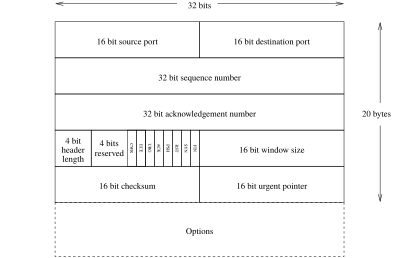 TCP header10. TCPPorts: identical to UDP (on purpose: actually UDP copied TCP)Two 32 bit values: sequence and acknowledgement11. TCPSequence numbersThese numbers are the heart of TCP’s reliabilityEvery byte in a TCP connection is numberedThe 32 bit sequence number starts at some random value and increases by 1 for each byte sentSo if a segment contains 10 bytes of data, the sequence number on the next segment sent will be 10 greater12. TCPSequence numbersThe sequence number in the header is the number of the first byte of data in the segmentThe destination acknowledges those bytes it has received by filling in the ACK field with the appropriate byte number and setting the ACK flag13. TCPSequence numbersThe reverse connection from destination to source has its own sequence number as TCP is fully duplexEverything we say here is true for data travelling in the reverse direction: the reverse traffic has its own independent sequence numbers and flow control14. TCPSequence numbersNote that a destination might not immediately get the whole segment that was sent due to fragmentation in the IP layerIP must wait for all the fragments and reconstruct the segment before it can pass it on to TCP and then TCP can send the ACKAnd this can play havoc with TCP’s timersAnother reason to avoid fragmentation15. TCPSequence numbersThe returning ACK field contains the sequence number of the next byte the destination expects to receive, e.g., if the sequence number is 20001 and 14 bytes are received it returns 20015 in the ACK fieldACKs can be piggybacked on normal returning data packets, they don’t need to be separate packetsThis helps reduce the amount of network traffic16. TCP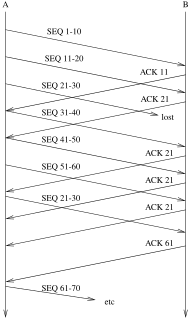 ACKing lost segmentsA is sending 10 byte segments to B, and B is ACKing them; The segment containing bytes 21-30 is lost; When B next gets a segment it still ACKS with 21: that’s the byte it wants next; While the ACK travels back to A, A is still sending new data; Eventually A gets duplicate ACKs from B: this is a sign of a problem; A resends bytes 21-30; When B gets these bytes it can ACK all the way up to 6017. TCPSequence numbersIn fact this diagram is not realistic: it is over-simplified to fit on the slideTCP specifies that A should continue until it get gets three duplicate ACKs (i.e., four ACKs with the same sequence number, not piggybacked on data and not changing the advertised window) before resendingThis is to avoid triggering resends too easily, e.g., it might be just a case of A’s packets being slightly reordered in transit, where a resend is not actually required (remember TCP runs on top of the unreliable IP)Exercise When might we receive many ACKs with the same sequence number, but nothing is in error?18. TCPSequence numbersThe sequence number wraps around after  bytesThis is under 10 seconds for a 10Gb/s EthernetAdditional mechanisms to extend the count have had to be devised in the light of modern fast networksExercise E.g., using the TCP header timestamp option. Read about PAWSMuch more on SEQ and ACKing later, but note that sequence numbers solve the segment ordering problem, too19. TCPBack to the TCP header4 bits header length: measured in 32 bit words: the header can have options, so is of variable lengthSo maximum is 60 bytes. Minimum is the fixed part: 20 bytesMany flags performing various functions20. TCPMost of these will be described in more detail as we go along:URG: urgent dataACK: the acknowledgement field is activePSH: push this data to the application as fast as possibleRST: reset (break) the connectionSYN: synchronise a new connectionFIN: finish a connectionECE: congestion notificationCWR: congestion window reduced4 reserved bits, set to 0